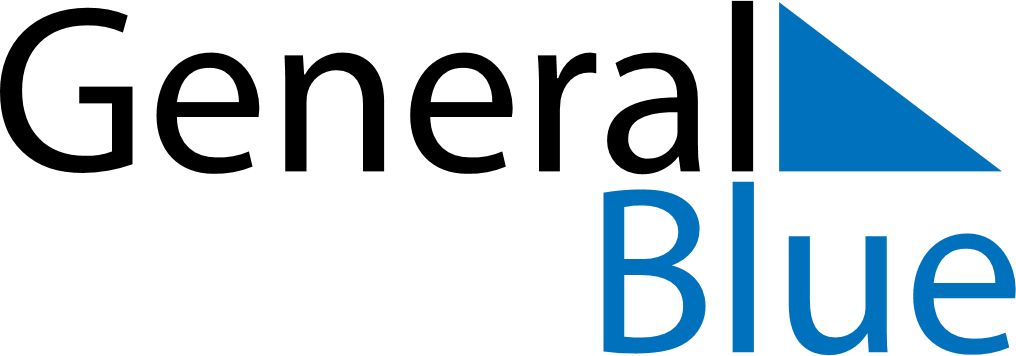 March 2024March 2024March 2024March 2024March 2024March 2024March 2024Kolvereid, Trondelag, NorwayKolvereid, Trondelag, NorwayKolvereid, Trondelag, NorwayKolvereid, Trondelag, NorwayKolvereid, Trondelag, NorwayKolvereid, Trondelag, NorwayKolvereid, Trondelag, NorwaySundayMondayMondayTuesdayWednesdayThursdayFridaySaturday12Sunrise: 7:22 AMSunset: 5:29 PMDaylight: 10 hours and 6 minutes.Sunrise: 7:19 AMSunset: 5:32 PMDaylight: 10 hours and 13 minutes.34456789Sunrise: 7:15 AMSunset: 5:35 PMDaylight: 10 hours and 19 minutes.Sunrise: 7:11 AMSunset: 5:38 PMDaylight: 10 hours and 26 minutes.Sunrise: 7:11 AMSunset: 5:38 PMDaylight: 10 hours and 26 minutes.Sunrise: 7:08 AMSunset: 5:41 PMDaylight: 10 hours and 33 minutes.Sunrise: 7:04 AMSunset: 5:44 PMDaylight: 10 hours and 40 minutes.Sunrise: 7:01 AMSunset: 5:48 PMDaylight: 10 hours and 47 minutes.Sunrise: 6:57 AMSunset: 5:51 PMDaylight: 10 hours and 53 minutes.Sunrise: 6:53 AMSunset: 5:54 PMDaylight: 11 hours and 0 minutes.1011111213141516Sunrise: 6:50 AMSunset: 5:57 PMDaylight: 11 hours and 7 minutes.Sunrise: 6:46 AMSunset: 6:00 PMDaylight: 11 hours and 14 minutes.Sunrise: 6:46 AMSunset: 6:00 PMDaylight: 11 hours and 14 minutes.Sunrise: 6:42 AMSunset: 6:03 PMDaylight: 11 hours and 20 minutes.Sunrise: 6:39 AMSunset: 6:06 PMDaylight: 11 hours and 27 minutes.Sunrise: 6:35 AMSunset: 6:09 PMDaylight: 11 hours and 34 minutes.Sunrise: 6:31 AMSunset: 6:13 PMDaylight: 11 hours and 41 minutes.Sunrise: 6:28 AMSunset: 6:16 PMDaylight: 11 hours and 47 minutes.1718181920212223Sunrise: 6:24 AMSunset: 6:19 PMDaylight: 11 hours and 54 minutes.Sunrise: 6:20 AMSunset: 6:22 PMDaylight: 12 hours and 1 minute.Sunrise: 6:20 AMSunset: 6:22 PMDaylight: 12 hours and 1 minute.Sunrise: 6:17 AMSunset: 6:25 PMDaylight: 12 hours and 8 minutes.Sunrise: 6:13 AMSunset: 6:28 PMDaylight: 12 hours and 14 minutes.Sunrise: 6:09 AMSunset: 6:31 PMDaylight: 12 hours and 21 minutes.Sunrise: 6:06 AMSunset: 6:34 PMDaylight: 12 hours and 28 minutes.Sunrise: 6:02 AMSunset: 6:37 PMDaylight: 12 hours and 35 minutes.2425252627282930Sunrise: 5:58 AMSunset: 6:40 PMDaylight: 12 hours and 41 minutes.Sunrise: 5:55 AMSunset: 6:43 PMDaylight: 12 hours and 48 minutes.Sunrise: 5:55 AMSunset: 6:43 PMDaylight: 12 hours and 48 minutes.Sunrise: 5:51 AMSunset: 6:46 PMDaylight: 12 hours and 55 minutes.Sunrise: 5:47 AMSunset: 6:49 PMDaylight: 13 hours and 2 minutes.Sunrise: 5:44 AMSunset: 6:53 PMDaylight: 13 hours and 8 minutes.Sunrise: 5:40 AMSunset: 6:56 PMDaylight: 13 hours and 15 minutes.Sunrise: 5:36 AMSunset: 6:59 PMDaylight: 13 hours and 22 minutes.31Sunrise: 6:33 AMSunset: 8:02 PMDaylight: 13 hours and 29 minutes.